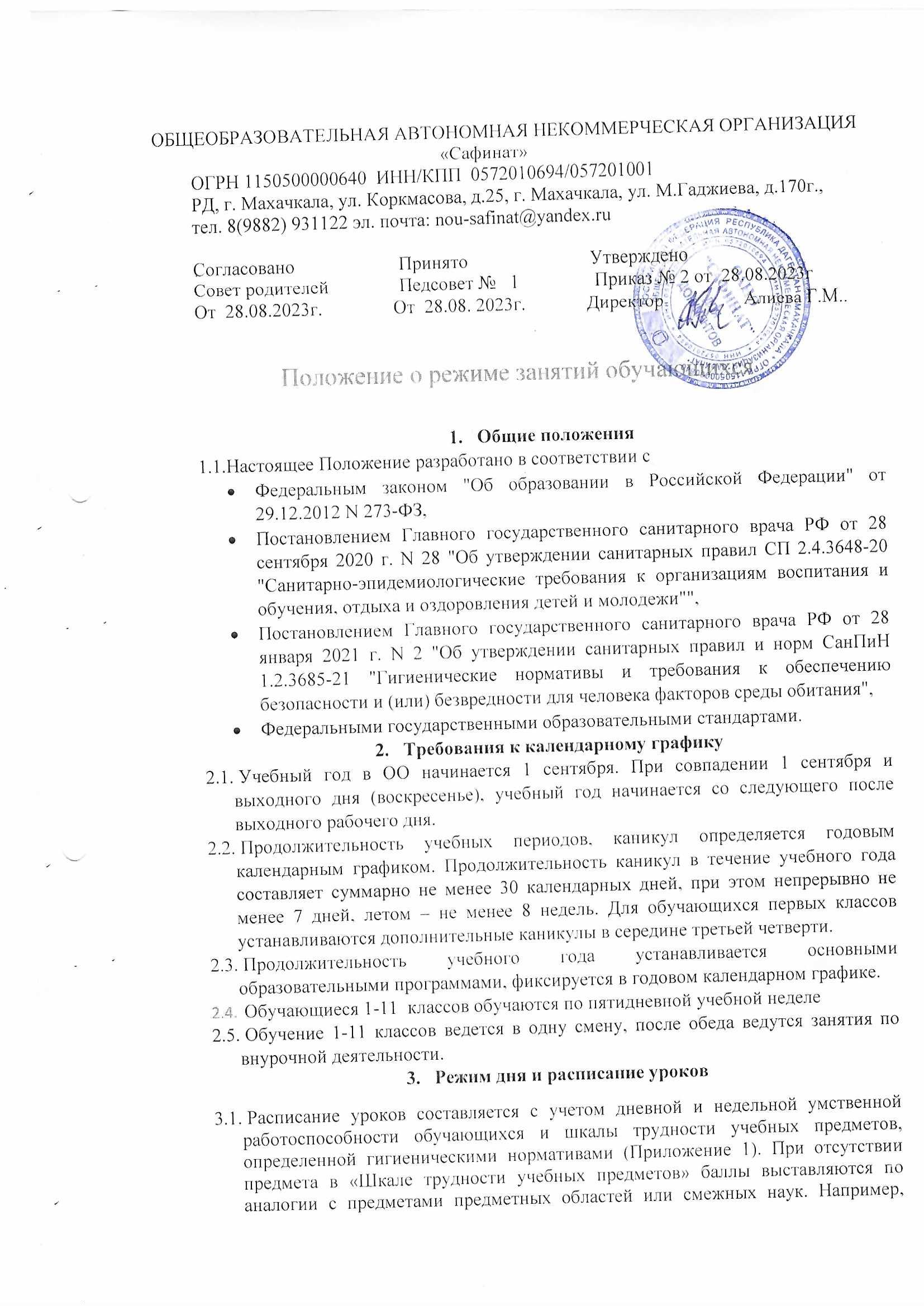 ОБЩЕОБРАЗОВАТЕЛЬНАЯ АВТОНОМНАЯ НЕКОММЕРЧЕСКАЯ ОРГАНИЗАЦИЯ                                                     «Сафинат»ОГРН 1150500000640  ИНН/КПП  0572010694/057201001РД, г. Махачкала, ул. Коркмасова, д.25, г. Махачкала, ул. М.Гаджиева, д.170г.,тел. 8(9882) 931122 эл. почта: nou-safinat@yandex.ruСогласовано                      Принято                          УтвержденоСовет родителей               Педсовет №   1                Приказ № 2 от  28.08.2023гОт  28.08.2023г.               От  28.08. 2023г.             Директор                 Алиева Г.М..Положение о режиме занятий обучающихсяОбщие положенияНастоящее Положение разработано в соответствии сФедеральным законом "Об образовании в Российской Федерации" от 29.12.2012 N 273-ФЗ,Постановлением Главного государственного санитарного врача РФ от 28 сентября 2020 г. N 28 "Об утверждении санитарных правил СП 2.4.3648-20 "Санитарно-эпидемиологические требования к организациям воспитания и обучения, отдыха и оздоровления детей и молодежи"",Постановлением Главного государственного санитарного врача РФ от 28 января 2021 г. N 2 "Об утверждении санитарных правил и норм СанПиН 1.2.3685-21 "Гигиенические нормативы и требования к обеспечению безопасности и (или) безвредности для человека факторов среды обитания",Федеральными государственными образовательными стандартами. Требования к календарному графику Учебный год в ОО начинается 1 сентября. При совпадении 1 сентября и выходного дня (воскресенье), учебный год начинается со следующего после выходного рабочего дня. Продолжительность учебных периодов, каникул определяется годовым календарным графиком. Продолжительность каникул в течение учебного года составляет суммарно не менее 30 календарных дней, при этом непрерывно не менее 7 дней, летом – не менее 8 недель. Для обучающихся первых классов устанавливаются дополнительные каникулы в середине третьей четверти.  Продолжительность учебного года устанавливается основными образовательными программами, фиксируется в годовом календарном графике.  Обучающиеся 1-11  классов обучаются по пятидневной учебной неделе Обучение 1-11 классов ведется в одну смену, после обеда ведутся занятия по внурочной деятельности.Режим дня и расписание уроков Расписание уроков составляется с учетом дневной и недельной умственной работоспособности обучающихся и шкалы трудности учебных предметов, определенной гигиеническими нормативами (Приложение 1). При отсутствии предмета в «Шкале трудности учебных предметов» баллы выставляются по аналогии с предметами предметных областей или смежных наук. Например, предмет «ОДНКНР», изучаемый в 5 классе, оценивается в 6 баллов по аналогии с предметом «Обществознание» в 6 классе. Не допускается предметы с максимальным баллом трудности ставить в расписание последними уроками. Для предупреждения переутомления в течение недели обучающиеся должны имеют облегченный учебный день в среду или в четверг. Не допускается проведение сдвоенных уроков в 1-4 классах, за исключением уроков физической культуры по лыжной подготовке и плаванию. Образовательная недельная нагрузка распределяется равномерно в течение учебной недели, при этом объем максимально допустимой нагрузки в течение дня составляет:для обучающихся 1-х классов - не должен превышать 4 уроков и один раз в неделю - 5 уроков, за счет урока физической культуры,для обучающихся 2-4 классов - не более 5 уроков и один раз в неделю 6 уроков за счет урока физической культуры,для обучающихся 5-6 классов - не более 6 уроков,для обучающихся 7-11 классов - не более 7 уроков.Перерыв между последним уроком и началом внеурочной деятельности и (или) дополнительных занятий составляет не менее 30 минут. При этом такие занятия планируются на дни с наименьшим количеством обязательных уроков. Продолжительность перемены между урочной и внеурочной деятельностью для обучающихся с ограниченными возможностями здоровья осуществляется по специальной индивидуальной программе развития. При реализации образовательных программ с использованием дистанционных образовательных технологий, электронного обучения расписание занятий составляется с учетом дневной и недельной динамики умственной работоспособности обучающихся и трудности учебных предметов. Обучение должно заканчиваться не позднее 18.00 часов. Продолжительность урока не должна превышать 40 минут. Режим дня:7.40-8.00 – дежурство члена администрации, учителя, дежурного класса по отдельному графику,7.40-8.00 – прием обучающихся, утренний медосмотрНачало уроков  8.30.  Продолжительность уроков - 40 минут.  Продолжительность перемен между уроками составляет не менее 10 минут, большой перемены  - 30 минут.Питание осуществляется по отдельному графику. Окончание занятий не позднее 17.00. При реализации дополнительных образовательных программ, деятельности кружков (студий), спортивных секций не позднее 18.00 часов.Продолжительность дневной суммарной образовательной нагрузки для обучающихся, не более: Учебная нагрузка  Обучение в 1 классе осуществляется с соблюдением следующих требований:учебные занятия проводятся по 5-дневной учебной неделе и только в первую смену,обучение в первом полугодии: в сентябре, октябре - по 3 урока в день по 35 минут каждый, в ноябре-декабре - по 4 урока в день по 35 минут каждый; в январе - мае - по 4 урока в день по 40 минут каждый. Возможно проведение 4 и 5 уроков в игровой форме, при включении в расписание 2-х или 3-х уроков физической культуры соответственно. в середине учебного дня организуется динамическая пауза продолжительностью не менее 40 минут. При организации групп продленного дня созданы условия для организации полдника и прогулок для всех обучающихся, либо полдника, прогулок и дневного сна для детей первого года обучения.Продолжительность выполнения домашних заданий составляет не более 1 часа в 1 классе, 1,5 часов в 2-3 классах, 2 часов в 4-5 классах, 2,5 часов в 6-8 классах, 3,5 часов в 9-11 классах. Педагогическим работникам школы запрещается:изменять по своему усмотрению расписание уроков, заменять друг друга без ведома администрации;  отменять учебные занятия, удлинять или сокращать продолжительность уроков и перемен;  удалять обучающихся с уроков и не допускать на урок опоздавших;  отпускать с уроков физической культуры обучающихся, освобождённых от занятий по состоянию здоровья;  оставлять детей одних на переменах в кабинетах, кабинеты должны быть закрыты на проветривание;  освобождать обучающихся от учебных занятий для выполнения общественных поручений, участия в спортивных и других мероприятиях, не предусмотренных планом работы, без разрешения администрации и заявления родителей обучающихся или лиц их заменяющих;  отвлекать педагогических работников в учебное время от их непосредственной работы для проведения разного рода мероприятий, не связанных с педагогической деятельностью. Заключительные положенияНастоящее Положение является локальным нормативным актом, принимается на Педагогическом совете школы и утверждается приказом директора организации, осуществляющей образовательную деятельность. Положение размещается на официальном сайте ОО в сети Интернет, на информационном стенде, а также доводится до сведения родителей (законных представителей) Обучающихся на родительских собраниях. Все изменения и дополнения, вносимые в настоящее Положение, оформляются в письменной форме в соответствии действующим законодательством Российской Федерации. Положение принимается на неопределенный срок. Изменения и дополнения к Положению принимаются в порядке, предусмотренном п.5.1. настоящего Положения. После принятия Положения (или изменений и дополнений отдельных пунктов и разделов) в новой редакции предыдущая редакция автоматически утрачивает силу.Приложение 1. Таблицы 6.9, 6.10, 6.11 "Гигиенических нормативов и требований к обеспечению безопасности и (или) безвредности для человека факторов среды обитания"Шкала трудности учебных предметов на уровне начального общего образования*Шкала трудности учебных предметов на уровне основного общего образованияШкала трудности учебных предметов на уровне среднего общего образования1 классыпри включении в расписание занятии 2-х уроков физической культуры в неделю4 урока1 классыпри включении в расписание занятии 3-х уроков физической культуры в неделю4 урока и 1 раз в неделю - 5 уроков2-4 классыпри включении в расписание занятии 2-х уроков физической культуры в неделю5 уроков2-4 классыпри включении в расписание занятии 3-х уроков физической культуры в неделю5 уроков и 1 раз в неделю - 6 уроков5-6 классы5-6 классы6 уроков7-11 классы7-11 классы7 уроков2-4 классы, в которых обучаются дети с ограниченными возможностями здоровья2-4 классы, в которых обучаются дети с ограниченными возможностями здоровья5 уроков5-11 классы, в которых обучаются дети с ограниченными возможностями здоровья5-11 классы, в которых обучаются дети с ограниченными возможностями здоровья6 уроковУчебная нагрузка при 5-дневной учебной неделе, не более1 класс21 чУчебная нагрузка при 5-дневной учебной неделе, не более2-4 класс23 чУчебная нагрузка при 5-дневной учебной неделе, не более5 класс29 чУчебная нагрузка при 5-дневной учебной неделе, не более6 класс30 чУчебная нагрузка при 5-дневной учебной неделе, не более7 класс32 чУчебная нагрузка при 5-дневной учебной неделе, не более8-9 класс33 чУчебная нагрузка при 5-дневной учебной неделе, не более10-11 класс34 ч Учебные предметыКоличество балловМатематика8Русский язык / Родной язык7Информатика и ИКТ6Иностранный язык7Окружающий мир6Литературное чтение5Изобразительное искусство3Музыка3Технология2Физическая культура1 Учебные предметы Учебные предметыКоличество баллов (по классам)Количество баллов (по классам)Количество баллов (по классам)Количество баллов (по классам)Количество баллов (по классам) Учебные предметы Учебные предметы56789ФизикаФизика--8913ХимияХимия---1012ИсторияИстория586810Иностранный языкИностранный язык9111089МатематикаМатематика1013---МатематикаГеометрия--12108МатематикаАлгебра--1097ПриродоведениеПриродоведение78---БиологияБиология108777ЛитератураЛитература46447Информатика и ИКТИнформатика и ИКТ410477Русский язык/Родной языкРусский язык/Родной язык8121176ГеографияГеография-7665ИскусствоИзобразительное искусство331--ИскусствоМировая художественная культура--855ИскусствоМузыка2111-Обществознание (включая экономику и право)Обществознание (включая экономику и право)69955ТехнологияТехнология43214ЧерчениеЧерчение---54Основы безопасности жизнедеятельностиОсновы безопасности жизнедеятельности12333Физическая культураФизическая культура34222 Учебные предметыКоличество балловФизика12Математика (геометрия), Химия11Математика (алгебра)10Русский язык / Родной язык9Литература, Иностранный язык8Биология7Информатика и ИКТ6История, Обществознание (включая экономику и право), Искусство (МХК)5География3Основы безопасности жизнедеятельности2Физическая культура1